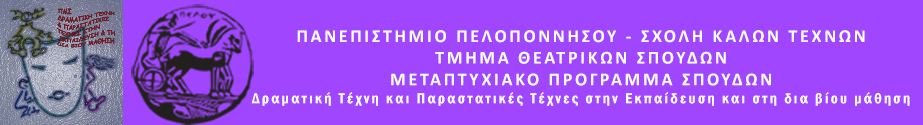 ΠΡΟΓΡΑΜΜΑ ΜΕΤΑΠΤΥΧΙΑΚΩΝ ΣΠΟΥΔΩΝ«Δραματική Τέχνη και Παραστατικές Τέχνες στην Εκπαίδευση και Δια Βίου Μάθηση – MA in Drama and Performing Arts in Education and Lifelong Learning» (ΠΜΣ – ΔΡΑ.ΤΕ.Π.Τ.Ε.)Δελτίο τύπουΘεατροπαιδαγωγικό πρόγραμμα για παιδιά 8-9 ετώνΟι περιπέτειες του Οδυσσέα Σάββατο 28 Μαΐου 2016Ώρα 18:30Κεντρικά ΔιδακτήριαΑίθουσα «Λήδα Τασοπούλου»    Το Σάββατο 28 Μαΐου 2016 και ώρα 18:30, το Μεταπτυχιακό Πρόγραμμα Σπουδών του Τμήματος Θεατρικών Σπουδών του Πανεπιστημίου Πελοποννήσου, θα πραγματοποιήσει θεατροπαιδαγωγικό πρόγραμμα για παιδιά ηλικίας 8-9 ετών, στα Κεντρικά Διδακτήρια, Αίθουσα «Λήδα Τασοπούλου». Τα παιδιά μέσα από την επαφή τους με τη μυθολογία έρχονται πιο κοντά στην προσέγγιση των προϊστορικών χρόνων με διαδραστικό τρόπο. Αυτό πραγματοποιείται με βιωματική προσέγγιση και με το παιχνίδι. Τα παιδιά κατανοούν με αυτόν τον τρόπο τη σημασία και τις πράξεις των ηρώων, κάνοντας τις δικές τους υποθέσεις ενώ μέσα από το ταξίδι της ιστορίας προσεγγίζουν τις τέχνες μουσικοκινητικά και ενεργοποιούν τη φαντασία τους μέσα από το δημιουργικό παιχνίδι και την εικαστική δημιουργία. Την ομάδα εμψυχώνει η φοιτήτρια: Κανέλλου Λαμπρίνα. Η είσοδος είναι ελεύθερη, θα τηρηθεί σειρά προτεραιότητας.  Μπορείτε να δηλώσετε συμμετοχή στο τηλέφωνο: 6985969751. Η Διευθύντρια του ΠΜΣΚαθηγήτρια Άλκηστις Κοντογιάννη